Preglej rešitve in popravi napake!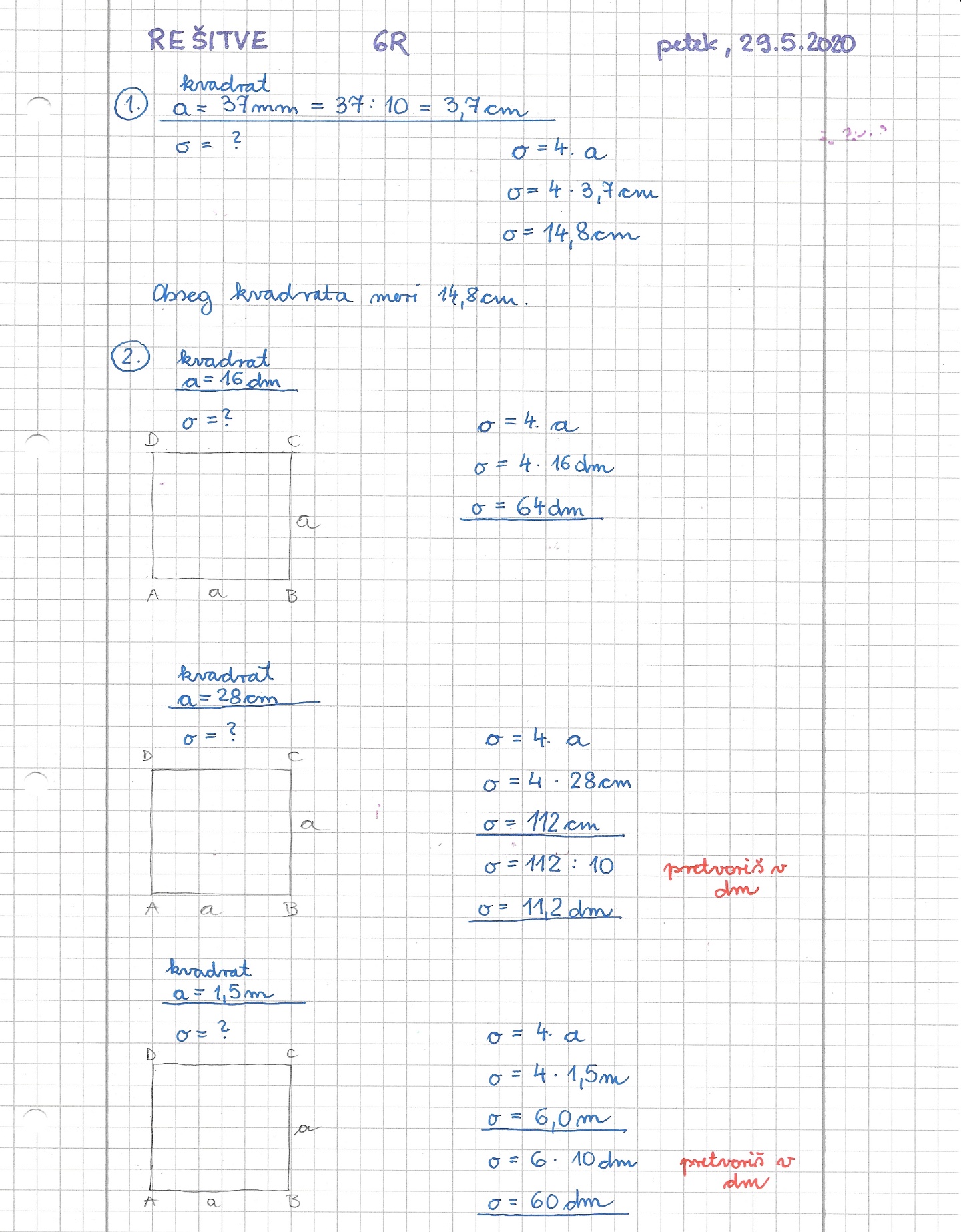 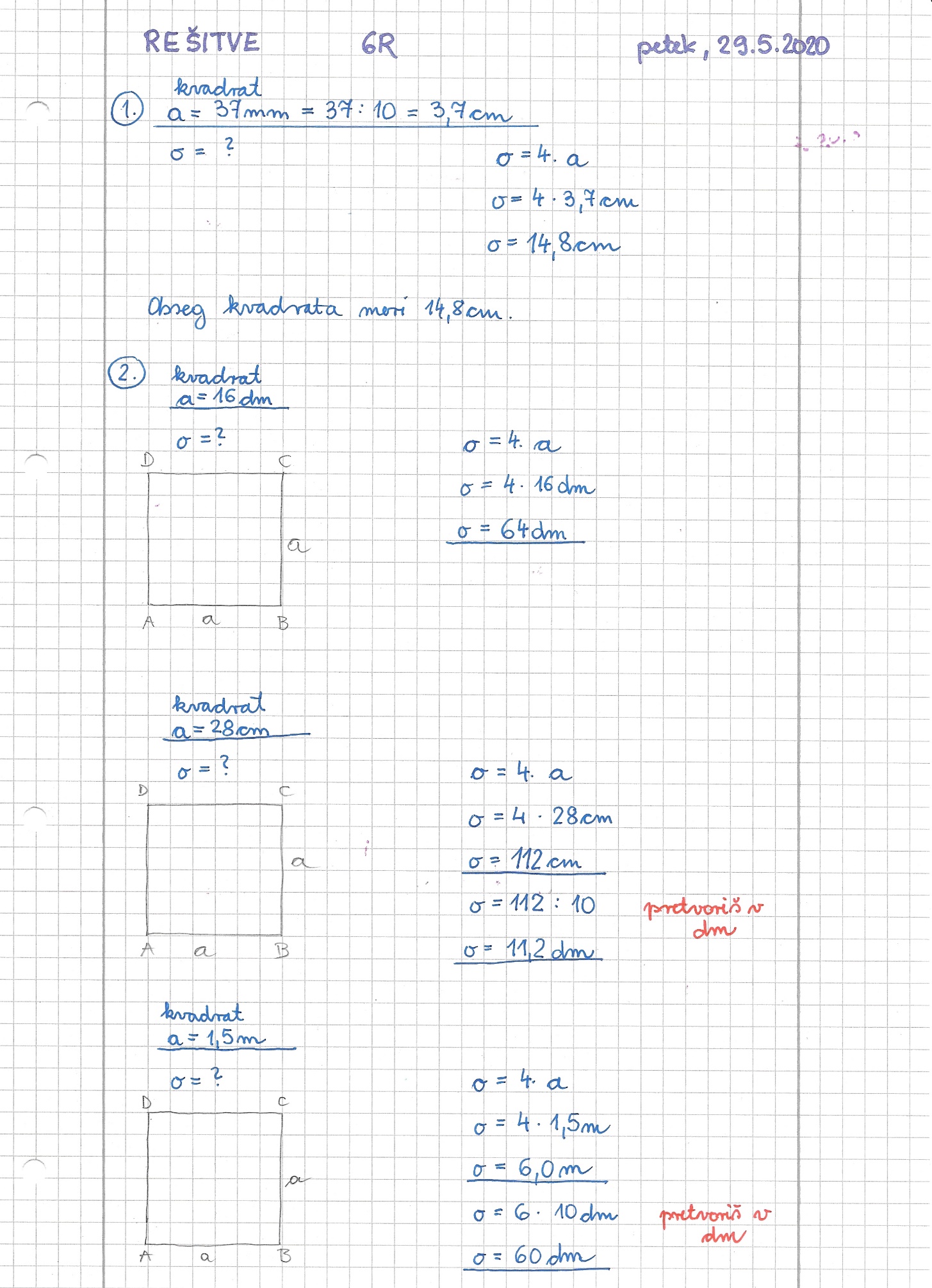 -se nadaljuje-Izračunaj!Izračunaj obseg kvadrata s stranico 4,8 cm. (izpiši podatke, nariši skico, zapiši formulo in računaj)Prepiši in preriši v zvezek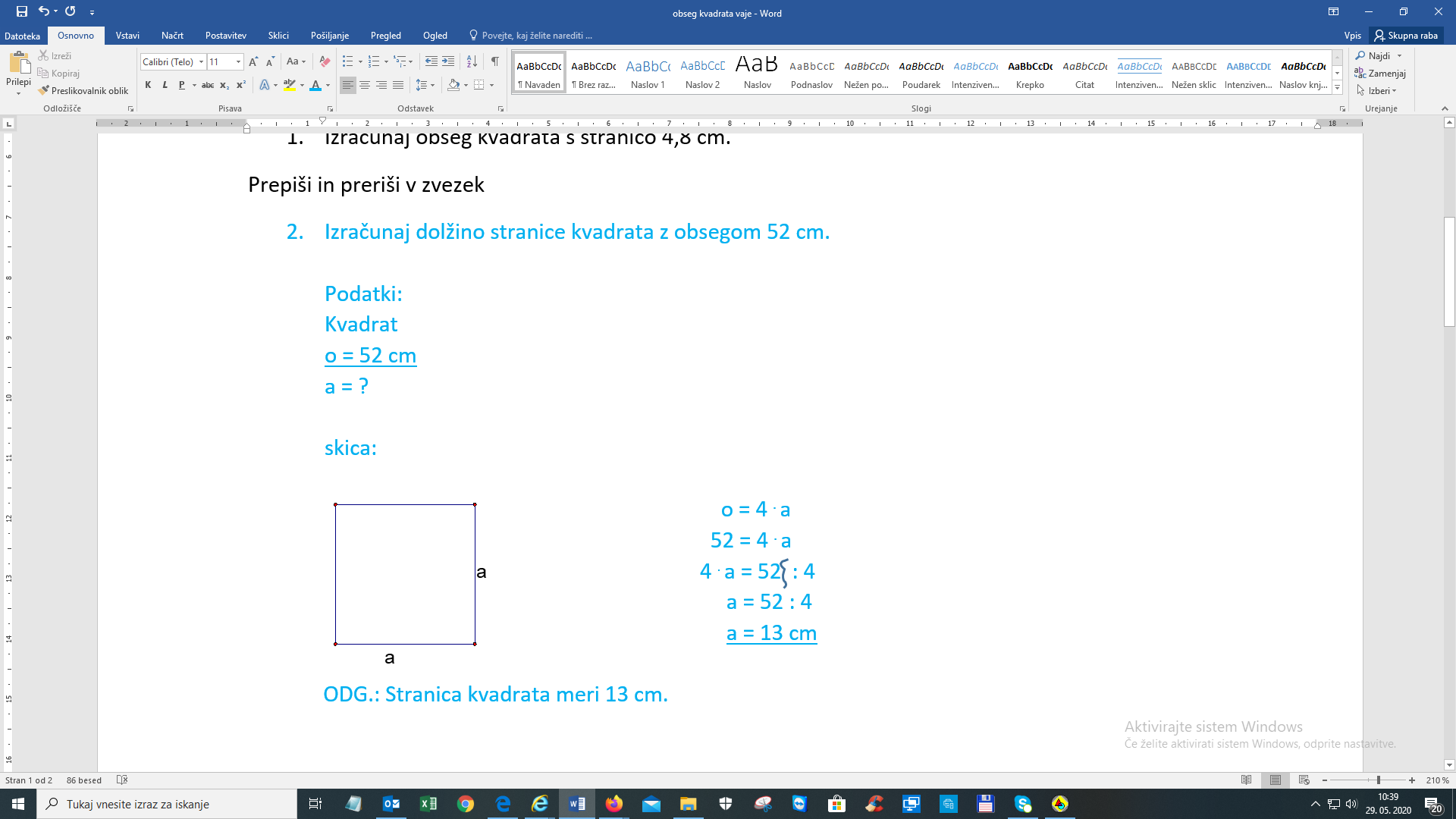 Reši!Izračunaj neznane količine v kvadratih!  (v nalogah c in č si pomagaj z zgoraj rešenim primerom). Vedno izpiši podatke in nariši skico in napiši odgovor.a = 19 cmo=? 	(obseg)a = 3 m 9 dm 2 cmo = ?	(obseg)o = 596 dma = ?	(stranica a)č. 	o = 4m 8 dma = ?	(stranica a)Vse kar si danes napisal-a, fotkaj in oddaj v spletni učilnici danes do 20.ih.Polonca Teran